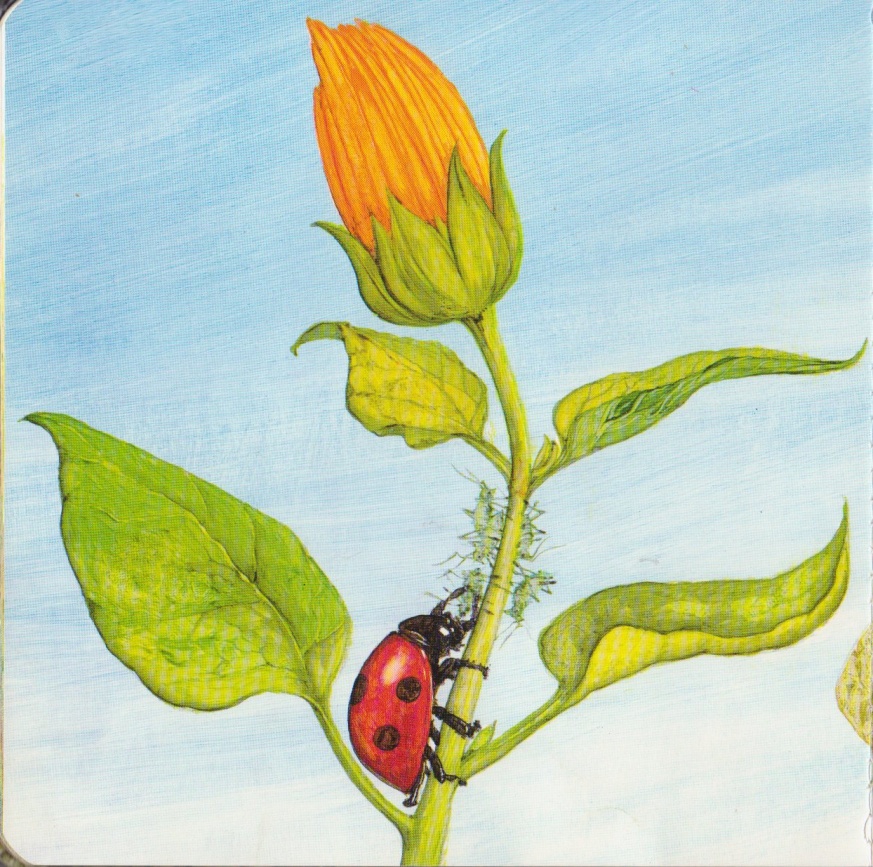 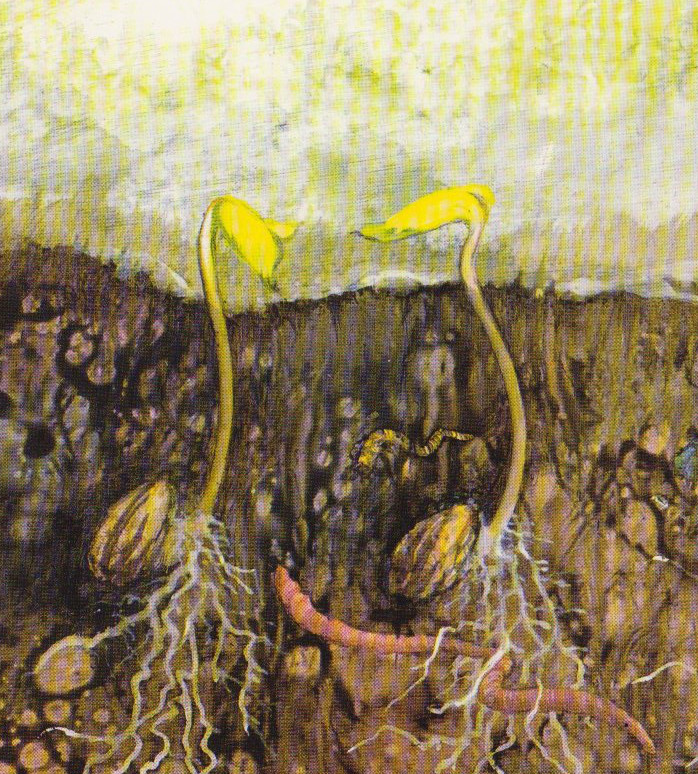 	UN BOUTON 	  UNE POUSSE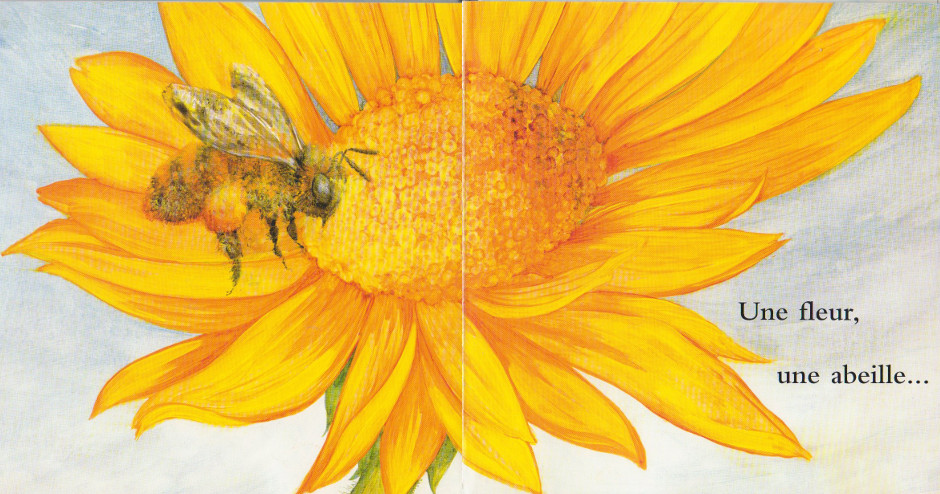 UNE FLEUR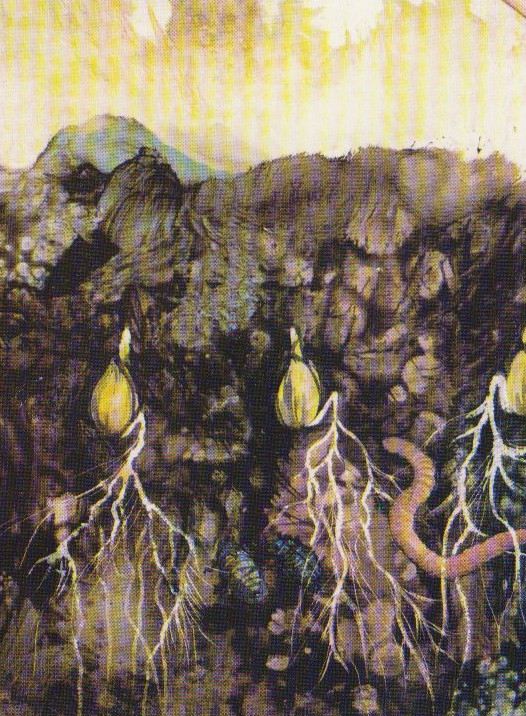 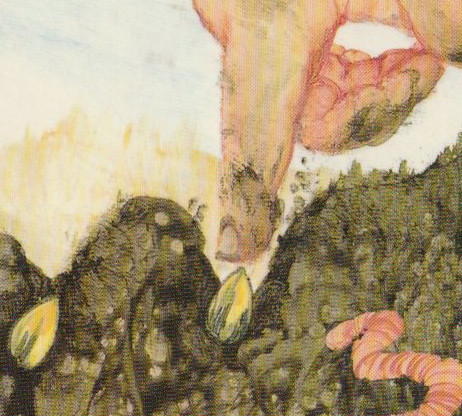 UNE GRAINE     UNE GRAINE
GERMEE		            PLANTEE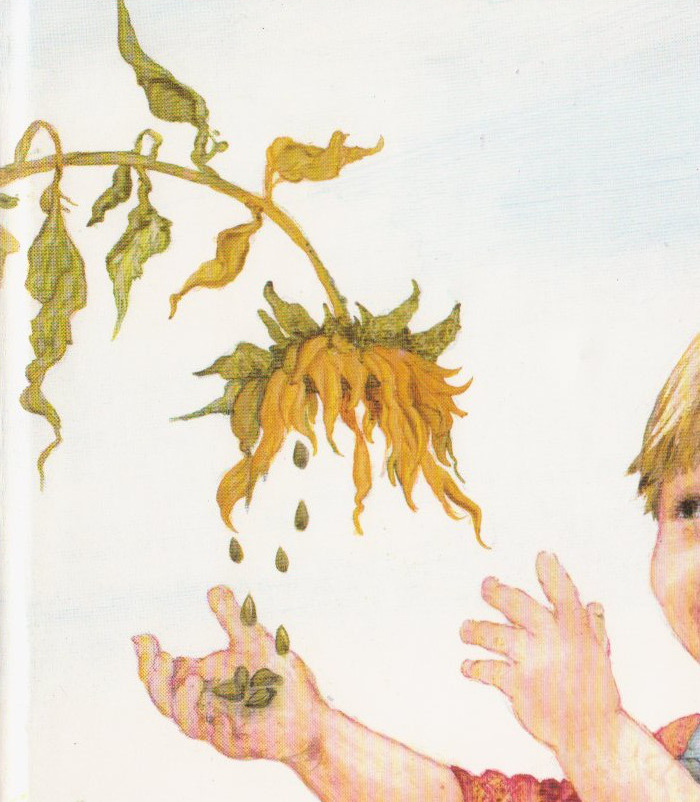 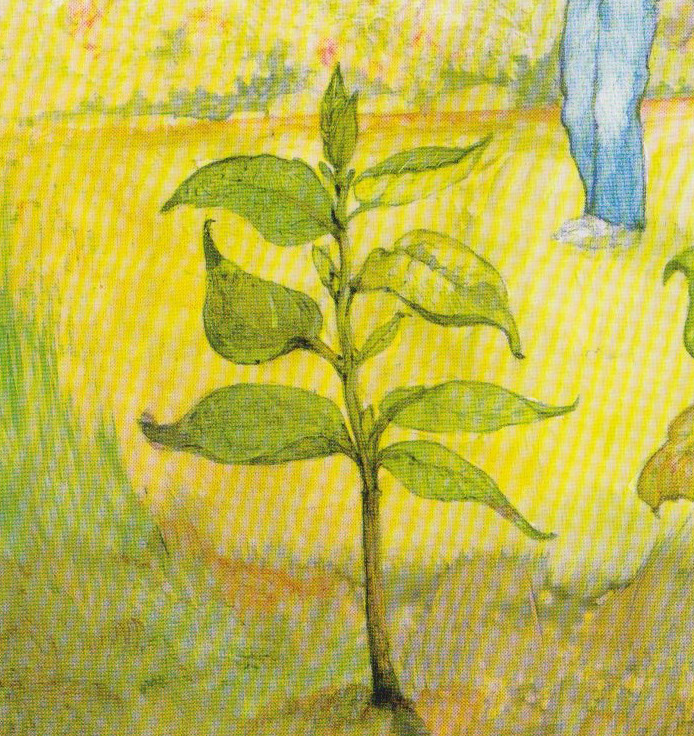 UNE NOUVELLE	              UNE PLANTE 
GRAINE